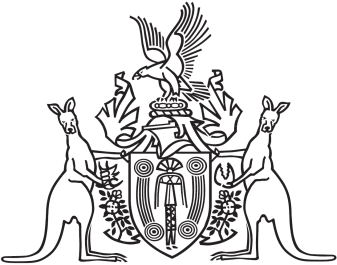 Northern Territory of AustraliaGovernment GazetteISSN-0157-833XNo. S6	9 February 2016Notification of Subordinate LegislationNotice is given of the making of the following subordinate legislation, effective from the date specified:For copies of legislation please direct your request to the Print Management Unit, email pmu.dcm@nt.gov.au or phone (08) 8999 6727Subordinate LegislationCommencement detailsEmpowering ActWork Health and Safety (National Uniform Legislation) Amendment Regulations 2016 No. 1 of 2016These Regulations commence on 4 April 2016Work Health and Safety (National Uniform Legislation) Act